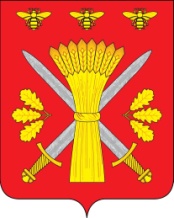 РОССИЙСКАЯ ФЕДЕРАЦИЯОРЛОВСКАЯ ОБЛАСТЬТРОСНЯНСКИЙ  РАЙОННЫЙ СОВЕТ НАРОДНЫХ ДЕПУТАТОВРЕШЕНИЕОт 2 апреля  2015  года.                                                                                                   №  349с.Тросна                                                                                                                                                         Принято на тридцать третьем заседании                                                                                    районного Совета народных  депутатов                                                                                    четвертого созыва.Об утверждении членов Общественной палаты Троснянского района Орловской областиРуководствуясь Федеральным законом от 6 октября 2003 года №131-ФЗ «Об общих принципах организации местного самоуправления в Российской Федерации», Федеральным законом от 4 апреля 2005 года №32-ФЗ «Об общественной палате Российской Федерации», Законом Орловской области от 8 декабря 2008 года №851-ОЗ «Об общественной палате Орловской области», в соответствии с Положением об Общественной палате Троснянского района Орловской области, утвержденным решением Троснянского районного Совета народных депутатов от 5 декабря 2014  года № 312, распоряжениями главы Троснянского района от 12 января 2015 года № 1 и от 17 февраля 2015 года №3, Троснянский районный Совет народных депутатов РЕШИЛ:1.Утвердить  членами  Общественной палаты Троснянского района следующих лиц: Золотареву Надежду Константиновну - выдвинутую Троснянской первичной организацией Орловской областного профсоюза работников здравоохранения РФ;   Быкову Валентину Леонидовну - выдвинутую местным отделением ОРО Всероссийской общественной организации «Молодая Гвардия Единой России»;Королеву Надежду Ивановну - выдвинутую Троснянским отделением Орловского областного отделения Общероссийской общественной организации "Российский Красный Крест";Акатьеву Надежду Юрьевну - выдвинутую Троснянской районной организацией Орловского областного профсоюза работников культуры;Аветисян Вадима Альбертовича - выдвинутого Орловской областной организацией Профсоюза работников агропромышленного комплекса.2.Направить настоящее решение Главе муниципального района для   обнародования.            3.Контроль за исполнением настоящего решения возложить на комитет по социальным вопросам.4. Настоящее решение вступает в силу со дня его официального опубликования на сайте.Председатель районного Совета                                                Глава района народных депутатов                    В.И. Миронов                                                             В.И. Миронов